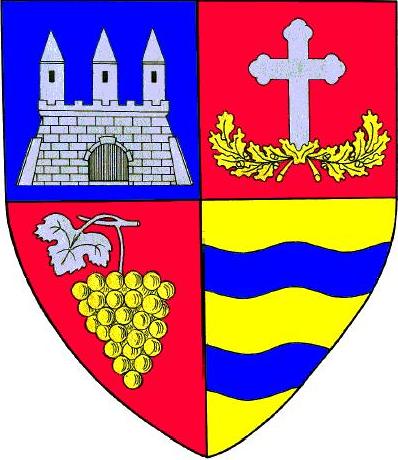 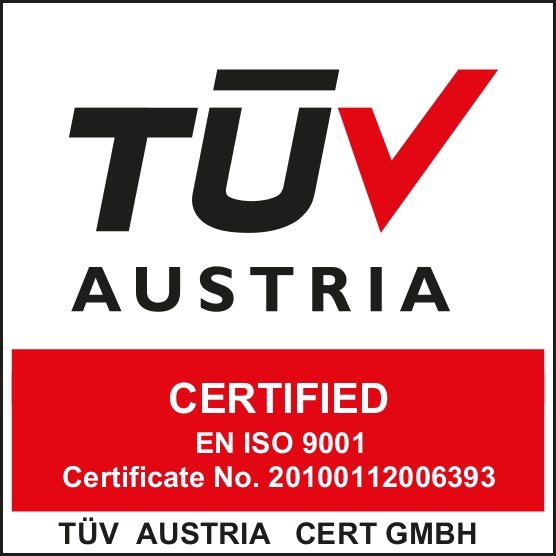 SERVICIUL SECRETARIATUL COMISIEI PENTRU PROTECŢIA COPILULUI ŞI AL COMISIEI DE EVALUARE A PERSOANELOR ADULTE CU HANDICAPMISIUNEA SERVICIULUIServiciul Secretariatul Comisiei pentru Protecția Copilului și al Comisiei de Evaluare a Persoanelor Adulte cu Handicap asigură gestionarea lucrărilor de secretariat ale celor două comisii, în vederea facilitării accesului beneficiarilor la servicii specializate și prestații specifice situației lor, prevăzute de legislația în vigoare, acordate în baza certificatelor de încadrare într-un grad de handicap/hotărârilor/deciziilor eliberate de către Comisia pentru Protecția Copilului Arad, respectiv Comisia de Evaluare a Persoanelor Adulte cu Handicap Arad.Serviciul are următoarele atribuţii şi competențe:colaborează cu organizațiile neguvernamentale care desfășoară activități în domeniul asistenței sociale, protecției copilului și a persoanei adulte cu dizabilități în baza unor convenții de colaborare;dezvoltă relaţiile cu comunitatea şi cu alte instituţii publice sau organizaţii ce pot sprijini demersurile pentru soluționarea cazurilor;colaborează cu celelalte servicii ale D.G.A.S.P.C Arad pentru exercitarea tuturor drepturilor prevăzute de actele normative în vigoare;întocmeşte rapoarte de activitate, statistici necesare monitorizării activităţii serviciului, semestrial, anual şi la cererea conducerii D.G.A.S.P.C;planifică activitatea serviciului şi elaborează planul anual de acţiune şi-l înaitează conducerii direcţiei;informează conducerea D.G.A.S.P.C. Arad privind evoluţia cazurilor;acordă beneficiarilor asistenţă şi sprijin pentru exercitarea dreptului la libera exprimare a opiniei;acţionează pentru atingerea obiectivelor pe termen scurt, mediu şi lung prevăzute în strategia DGASPC Arad, referitoare la restructurarea, organizarea şi dezvoltarea sistemului de protecţie a copilului aflat în dificultate, după adoptarea şi aprobarea acesteia, potrivit atribuţiilor ce îi revin şi răspunde de obţinerea rezultatelor stabilite;implementează  prevederile Ordinului 400/2015 pentru aprobarea codului controlului intern al entităților publice;îndeplineşte orice alte atribuţii prevăzute în acte normative sau stabilite prin hotărâri ale Consiliului Judeţean Arad.În relaţia cu Comisia de Evaluare a Persoanelor Adulte cu Handicap și Comisia pentru Protecția Copilului, serviciul îndeplinește următoarele atribuții:asigură serviciile administrative și de secretariat ale Comisiei pentru Protecția Copilului (CPC) și ale Comisiei de Evaluare a Persoanelor Adulte cu Handicap (CEPAH);preia şi verifică legalitatea şi conţinutul actelor depuse la dosare pentru înaintarea în CPC și CEPAH;urmăreşte modul de aplicare a hotărârilor CPC și CEPAH;efectuează corespondenţa CPC și CEPAH;transmite hotărârile CPC și CEPAH persoanelor şi instituţiilor interesate, în conformitate cu prevederile legale;transmite către serviciile interesate din cadrul D.G.A.S.P.C. datele şi documentele necesare desfăşurării activităţii;întreprinde demersurile necesare în vederea soluționării contestaţiilor;actualizează bazele de date D-SMART și CMTIS;serviciul îndeplineşte orice alte atribuţii stabilite, în condiţiile prevăzute de lege, de conducătorul DGASPC.Date de contact:Serviciul Secretariatul Comisiei pentru Protecția Copilului și al Comisiei de Evaluare a Persoanelor Adulte cu Handicap Arad, str. Iustin Marșieu, nr. 22ASecretariatul C.P.C. Arad: - e-mail: cpc@dgaspc-arad.roSecretariat C.E.P.A.H. Arad:- e-mail: comisie_adulti@dgaspc-arad.ro					- telefon: 0257-233720